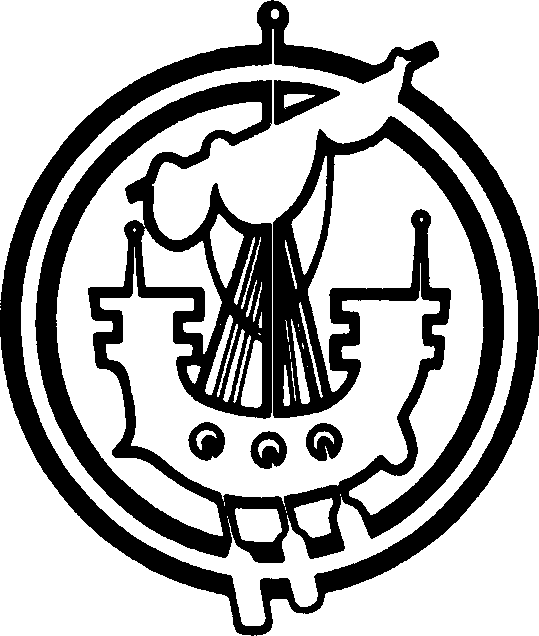 Sgoil-àraich LacasdailHandbook for parents and carers 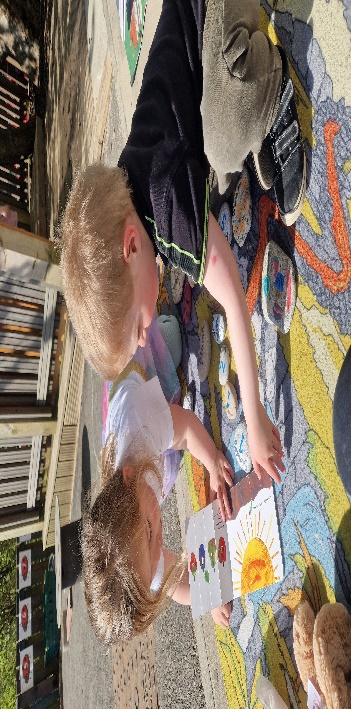 Welcome to Sgoil Araich Lacasdail.I hope that your child’s time at the setting is very happy and look forward to getting to know you and your child. We understand that starting nursery is a whole new experience. We make every effort to make Sgoil Araich Lacasdail a warm and welcoming environment. This handbook will give you an idea of what goes on at Sgoil Araich Lacasdail as well as providing information which you may need during the year.The staff and I are always available and willing to answer any questions or help with any problems you may have. As parents, you play a big part in the life of our setting and we encourage your involvement and invite you to engage with us as often as possible. I hope your child will enjoy their time with us as they grow, learn and progress every dayGillian Macaulay Nursery Manager.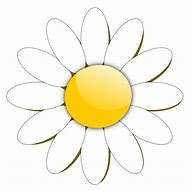 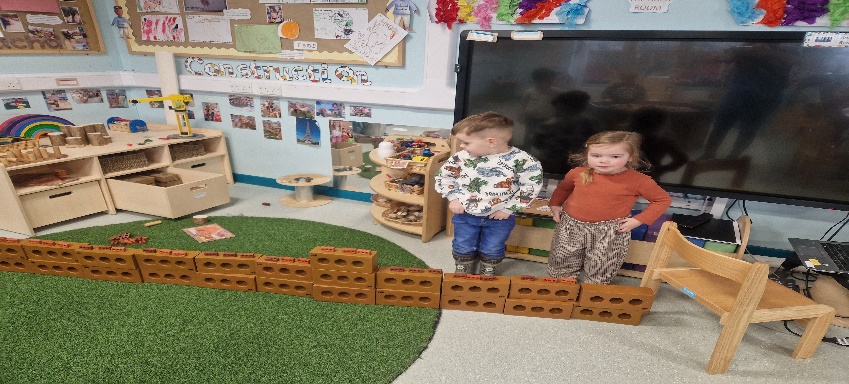 AR LÈIRSINN/OUR VISIONAs valued individuals, we belong to a respectful, safe and caring community where together we grow, are happy and learn fun new skills with my friends through play, trips and active learning.AR AMASAN/OUR AIMSFor parents and families to be engaged in the life of the Sgoil Araich.To return to adventures in our local woodlands and beaches. Explore our local landmarks and people who help us in our community.AR LUACHAN/OUR VALUESFor children to feel safe, valued and included in all aspects of life in the Sgoil Araich.For practitioners to develop a strong home link with children’s families, with good communication at the heart of this.To promote and celebrate the Gaelic language and culture throughout the setting by learning through play.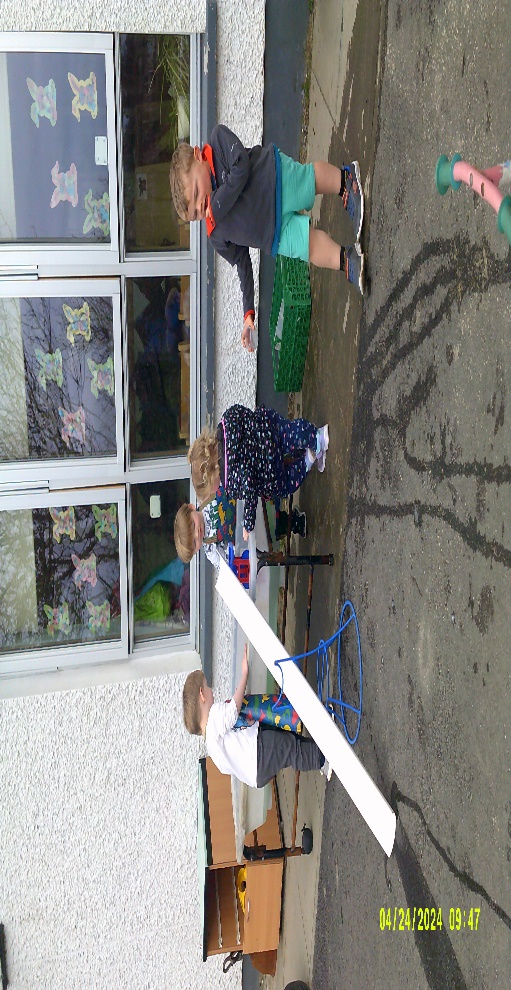 Ar Uairean/ELCC Opening HoursThe Sgoil Àraich operates the following timetable:Diluain/Monday 8.30am – 5.30pmDimairt/Tuesday 8.30am – 5.30pmDiciadain/Wednesday 8.30am – 5.30pmDiardaoin/Thursday 8.30am – 5.30pmDihaoine/Friday  8.30am – 5.30pmLuchd-Obrach/ELCC StaffHead Teacher – Mairi Macleod Nursery Manager – Gillian Macaulay Gaelic Learners PlayroomPlayLeader – Ancris Morrison Nursery Keyworker – Katie MarzellaNursery Keyworker – Fiona Macdonald Nursery Keyworker – Donna CayGaelic PlayroomPlayLeader – Elaine StewartNursery Keyworker – Jessica Maclennan Nursery Keyworker – Anne Murray Nursery Keyworker – Donna Macpahil Modern Apprentice – Shannon MacleanAll practitioners are registered with the Scottish Social Services Council and have enhanced disclosure checks.Contact Details - The telephone number for the Sgoil Àraich is 01851702171Admission and EnrolmentThe nursery aims to ensure that the admission of children is fair and equitable and responsive to the needs of children, their parents and carers. Intakes of children are done throughout the year when space becomes available.The nursery is open to children aged 2 – 5 years and is registered with the Care Inspectorate to provide a care service to a maximum of   children. Children aged 2 years can be enrolled at the group if they meet the requirement for statutory provision or if there is sufficient space. If demand for places outweighs supply priority will be given to children eligible for an early learning and childcare funded place. Children aged 2 years who are not eligible for a statutory place will only be able to attend as long as a space is available.Contracts, Consent forms & Care PlansA registration form, consent form and contract will be issued to parents on application for a place at the nursery. Parents will then also be issued with a Care Plan which should be completed alongside a member of staff from the nursery. It is essential that all forms are completed by parent/guardian prior to the child attending the setting.Enrolment and Eligibility for Early Learning and ChildcareEarly Learning and Childcare enrolment takes place in January/February on a date notified to parents by local press advertisement. Parents should be encouraged to enrol at this time for a place in the nursery during the coming year. Children who enrol in the nursery will be invited to spend an induction session in the nursery to experience a little of the nursery atmosphere and to meet the nursery staff.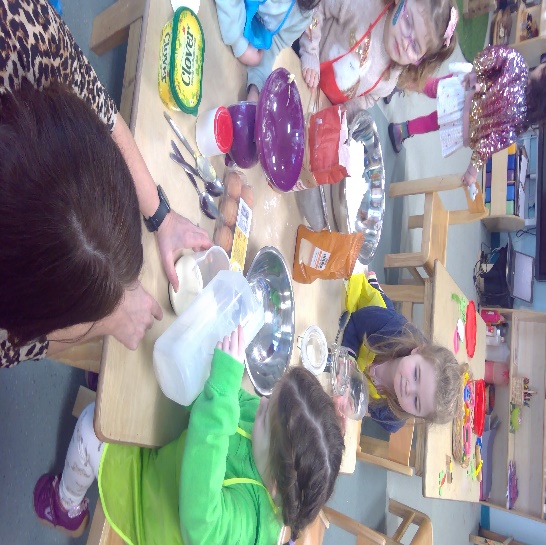 An advanced booking system operates to enable staff to make well planned provision for all children using the service.All 4 year olds and eligible 2 and 3 year olds are entitled to 1140 hours per year. High quality is at the heart of our ELC provision, as is providing the flexibility parents need to work, train or study.Bookings and CancellationsPriority will be given to children who are eligible for early learning and childcare funding. On enrolment parents will be asked to sign a parent contract and to indicate what days and hours are required. It is important that you read this contract carefully prior to signing as it outlines the conditions attached to your early learning and childcare place.As detailed above, parents will be expected to pay for the days their child is booked in to the nursery whether they attend or not. This includes absence through sickness and holidays. The nurserydoes however have the discretion to reduce fees in the event of a child’s long term sickness. The nursery manager will liaise with parents with regard to this.Please note: Parents must give a 4 weeks’ notice in writing when leaving the nursery or changing their contract. You may continue to be billed for your child’s place if you fail to do so.Late feesIf you collect your child over your contracted hours the nursery will charge £15.00 over and above the normal fee.HolidaysFor children on Term-time contracts their holidays will follow CNES schools holidays calendar. No fee will be charged on these days.For children on all-year contracts, holiday entitlement runs from 1st August – 31st July. For full-time and part-time places, parents are entitled to two weeks holiday leave which can be taken as and when required during the year, provided one month’s notice is given, childcare fees will not be charged.All year settings are closed for the Christmas/New Year holiday and for all Comhairle public holidays. No fee will be charged for these days.Childcare FeesParents who use any wrap-a-round care will be invoiced monthly in arrears. The preferred method of payment is by Direct Debit, or for CNES employees by payroll – relevant forms are available from the Education and Children’s Services Department, Early Years Office. If you have any queries regarding methods of payment you are asked to contact the Early Years Office (01851 822655). Failure to pay can result in the service no longer being available to your child.Child tax creditsYou may be able to claim help with childcare costs through the Childcare Tax Credits - 0845 300 3900.Tax free childcare	You can get up to £500 every 3 months (£2,000 a year) for each of your children to help with the costs of childcare.	If you get Tax-Free Childcare, the government will pay £2 for every £8 you pay your childcare provider. This is paid via an online childcare account that you set up for your child.	You can get Tax-Free Childcare at the same time as 30 hours free childcare if you’re eligible for both.If you’ve already registered, you can sign in to your childcare account.What you can use Tax-Free Childcare forYou can use it to pay for approved childcare, for example:childminders, nurseries and nanniesafter school clubs and play schemeshome care agenciesYour childcare provider must be signed up to the scheme before you can pay them and benefit from Tax-Free Childcare.Check with your provider to see if they’re signed up.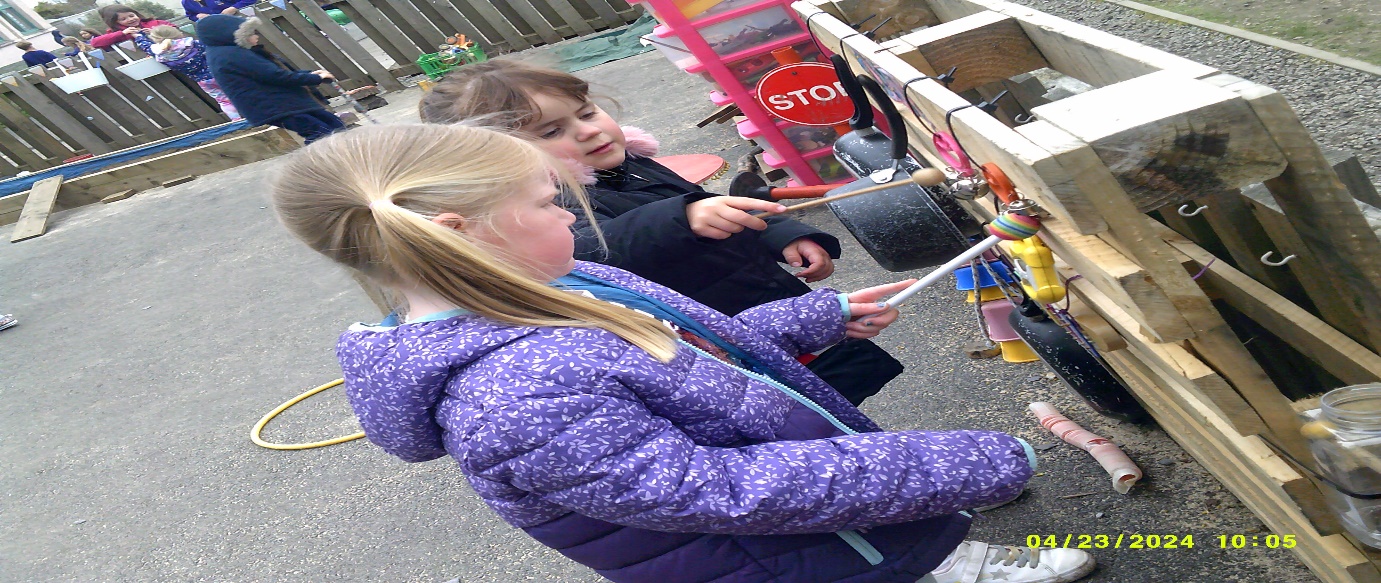 General InformationAssessmentNursery staff will assess your child's learning byWatching your child play and interact with otherListening to your childTalking with your childThey will build a record of your child's progress which will includeExamples of your child's workPhotographsObservations	of	your	child’s	learning	–	developmental overviewsProfilesChild profiles provide a record of your child’s development during their time at nursery. Children are encouraged to contribute to the content of the profile and children are fully involved in deciding the next steps in their learning. The profiles are on Seesaw. Parents can access their childs profile from home and only they can see it. You will be encouraged to engage with us on this platform by uploading photos, videos or comments and participate in hoe learning we share through this platform.Developmental OverviewsDevelopmental overviews highlight where your child is currently at in terms of their development of fine/gross motor, social/interactive skills etc. This record of your child’s learning follows your child from the Nursery to P1. The developmental overviews will be shared with you at a pre-arranged meeting with nursery staff and then forwarded to the receiving school.           Stay and Play sessions           The Sgoil Àraich holds termly Stay and Play Sessions. During these sessions parents/carers are invited to join in activities with their children, view their children’s work and have the opportunity to discuss their children’s progress with all the Sgoil Àraich staff. 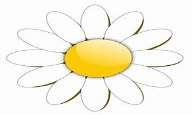 You can help your child to learn by playing together at home and;Encouraging them to be independent, for example, in getting dressed and washing their hands before meals, and to share and join in with other children, encouraging them to develop healthy habits in diet, exercise and hygiene.Reading to them every day, talking about books with them and reading familiar words to them, for example, the labels on their favourite foods.Talking with them and answering questions and playing remembering games and guessing games like "I Spy."Helping them to match and sort things, for example, putting together forks and knives or cups and saucers, and pairing up socks, sorting out big tins and little tins, putting packets in order of size.Encouraging them to count and use numbers in everyday situations and in nursery rhymes.Encouraging them to listen to music, songs, stories and rhymes.Encouraging them to express their ideas and feelings, for example, using crayons, pens, pencils, paint, music and play.Giving them the chance to use their fingers and hands, for example, building with bricks, cutting out with scissors, helping with baking and fastening zips and buttons.There are many Gaelic books which your child will become familiar with in the nursery which have been made into audio books. Some of these, along with many other resources that you can use to support you child, can be found on the Gaelic4Parents, GoGaelic, Orain na cloinne bige and Learn Gaelic websites.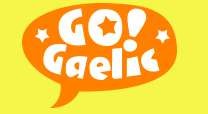 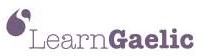 Abairtean cuideachail/Useful Gàidhlig phrasesMadainn mhath Good Morning                                                  Feasgar math Good AfternoonTapadh leat/leibh Thank you                                                     Is mise……. I am…….Ciamar a tha thu? How are you?Tha gu math, tapadh leibh Fine, thank you.                               Am fàod mi ….? May I….?De tha thu dol a dhèanamh? What are going to do?                   De tha thu a ‘dèanamh? What are you doing?Mòr, beag Big, small                                                                Fuar, blath cold, warmTha mi …. I am ….                                                                   Bheil thu deiseil? Are you ready?Aireamhan gu deich/Numbers 1-10aon, dha, tri, ceithir, coig, sia, seachd, ochd, naoi, deichDathan/ColoursDubh, geal, dearg, buidhe, gorm/liath, uaine, donn/ruCurriculum Planning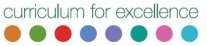 Learning through play is the main principle within the nursery.Gaelic early learning and childcare is a very important stage of Gaelic medium education. All children entering Sgoil Àraich Lacasdail will experience the usual activities that children do in a nursery setting through the principles of immersion. Children learn Gàidhlig by being immersed in the language within the playroom and while outdoors. Our nursery staff aim to use all available opportunities to develop the children’s understanding and acquisition of Gaelic through our local context, songs, games, stories and through play. Helpful detailed guidance on total immersion is contained within the Education Scotland Advice on Gaelic Education.Young children learn very naturally through play and they enjoy learning. In their play they may find out about materials, use and develop language, act out situations, ask questions, look for information in books, make friends, see how their actions affect other people, try out ideas, learn rules or read stories.Staff plan the learning experiences for the children based on observations and tracking information gathered in the nursery. Parents have the opportunity to contribute to the plans in the parent input section on the planning sheet that is displayed on the notice board outside the nursery room. Parents and children are consulted regularly.Nursery staff ensure that they make the best use of space to provide play opportunities within the eight curriculum areas indoors and outdoors. Staff ensure that there is a good balance between children’s choice and planned group activities. Nursery staff also encourage all children to become independent and responsible through following daily routines such as assisting at snack. All children also have daily opportunities for active, physical play both indoors and outdoors making use of a variety of equipment e.g. balance bikes, balls etc.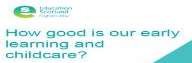 Curriculum for ExcellenceThe ‘How Good is our Early Learning and Childcare?’ documentation provides the benchmark of quality in the early years’ sector.The nursery provides a flexible and stimulating environment to engage children in their learning through well planned and challenging play. We believe that children learn best when they have scope for active involvement in a wide range of learning experiences. ’Curriculum for Excellence’ provides statements of the aims of education in Scotland. By providing structure, support and direction to children’s learning, the curriculum should enable all‘Curriculum for Excellence’ has 8 curricular areas which are all delivered in Gaelic. The following summarises some aspects of learning which will take place within each area.Realising the AmbitionRealising the Ambition is new guidance issued in February 2020 which reflects the original principles and philosophy of Building the Ambition. It aims to support nursery staff in delivering what babies and young children need most and how we can most effectively deliver this in order to give children the best start in life. The nursery will be using this to help further develop key information about the characteristics of child development and what we need to provide for babies and young children as they learn and grow. Staff will be looking again at pedagogy and practice and extend the connections to across the whole of the early level of Curriculum for Excellence (CFE). Staff will retain and expand the focus on the learning environment in terms of interactions, experiences and spaces to raise our expectations of what high quality may look like in different settings.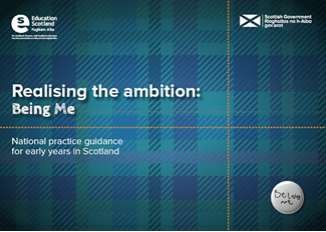 Policy and ProceduresPolicies and Guideline information provides clear advice to staff, students and parents about the procedures and practice at the nursery. Well written policies ensure that all staff and service users are provided with up to date, relevant information about their respective roles and responsibilities. The Manager, in consultation with staff, review and update policies regularly and these are displayed outside the nursery room. Further information is available on line at https://www.cne-siar.gov.uk/schools-and- learning/early-years-services/ the school web site and on the nursery notice board. Paper copies are also available on request. Our complaints policy is detailed below.Complaints PolicyWe believe:that children and parents are entitled to expect courtesy and prompt attention to their needs and wishes.that most complaints are made constructively and can be sorted out at an early stage.that in the best interests of the nursery and parents, concerns should be taken seriously and dealt with fairly and in a way that respects confidentiality.The Comhairle’s Complaints procedure governs the nursery. This policy is available on line at http://www.cne- siar.gov.uk/complaints.asp, paper copies are also available on request. Complaints will be dealt with speedily, within an agreed time limit. We will keep a register of oral and written concerns. The register will be available to HM Inspectorate of Education, the Local Authority and the Care Inspectorate.If the issue has not been resolved parents may wish to contact the Care InspectorateContact details as follows. Care Inspectorate9 James StreetStornoway Isle of Lewis HS1 2QNTel. No: 01851 706157Useful telephone numbers           Sgoil-àraich Lacasdail 01851702171Mairi Macleod, Head Teacher 01851702171               Gillian Macaulay, Nursery Manager 01851702171Criteria:Criteria:Eligible From:Where a child's 3rd   birthdayfalls on or between these dates:1st	March	-	31stAugustAugust (Autumn Term) ofthat yearWhere a child's 3rd   birthdayfalls on or between these dates:1st September - 31stDecemberJanuary	(Spring	Term)following their birthdayWhere a child's 3rd   birthdayfalls on or between these dates:1st January - last dayFebruaryApril	(Summer	Term)following their birthdayOr where a 2 year old child's parent(s)/carer(s) are receiving out of work benefits or certain tax credits (see Appendix 1for full list)Or where a 2 year old child's parent(s)/carer(s) are receiving out of work benefits or certain tax credits (see Appendix 1for full list)The term following the child's 2nd birthday (for those already on benefits/tax credits) or the term following the date when the parent(s) become eligible for out ofwork benefits/tax creditsOr where a 2 year old child is Looked After, is in a Kinship Care placement, or lives with an appointed guardian (or has been since their 2nd birthday)Or where a 2 year old child is Looked After, is in a Kinship Care placement, or lives with an appointed guardian (or has been since their 2nd birthday)When arrangements are agreed and recorded as part of the Child's Plan. Please contact Early Years Office     for     moreinformation	01851822655